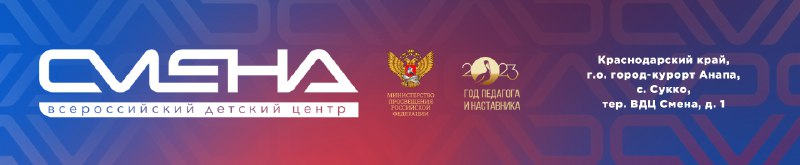 ПРЕСС-РЕЛИЗ03.11.2023В Анапе стартует XVIII Межгосударственный слет ЮИДВо Всероссийском детском центре «Смена» с 4 по 17 ноября пройдет Межгосударственный слет юных инспекторов движения. Программа объединит 160 самых ярких представителей движения ЮИД из 34 регионов России и стран ближнего зарубежья – Абхазии и Республики Беларусь. Для участников слета подготовлена разносторонняя тематическая программа: серия творческих мастер-классов, интеллектуальных викторин и конкурсов на знание ПДД. В течение двух недель ребята будут разрабатывать просветительские проекты, научатся виртуозно управлять велосипедом, посетят практические занятия по оказанию первой помощи пострадавшим в ДТП. Сменовцы пройдут школу юного пропагандиста, примут участие в профориентационных программах и познакомятся с интересными гостями.«Мы очень рады вновь встретить в «Смене» участников Межгосударственного слета юных инспекторов. Программа объединяет ребят, которые с большой ответственностью относятся к изучению и пропаганде правил дорожного движения. Участники слета не только попрактикуются в знаниях, но и усовершенствуют навыки наставничества. Уверен, что школьники, которые в столь юном возрасте формируют среди сверстников культуру безопасного поведения на дорогах, в будущем станут добросовестными водителями и пешеходами», – отметил директор ВДЦ «Смена» Игорь Журавлев. Торжественная церемония открытия Межгосударственного слета ЮИД состоится 5 ноября. Почетными гостями станут заместитель начальника ГУОБДД МВД России Олег Понарьин, председатель ООДЮО «ЮИД» Валентина Кульбицкая и представители Всероссийского центра развития художественного творчества и гуманитарных технологий.«Межгосударственный слет – это большое долгожданное событие для каждого ребенка из многих регионов России и ближнего зарубежья. Уже на протяжении многих лет организаторами слета создается уникальное культурное пространство, которое развивает, вдохновляет и предоставляет все условия, чтобы яркие представители отрядов ЮИД смогли совершенствовать навыки и компетенции. А самое главное – всех нас объединяет тема безопасности дорожного движения», –  подчеркнула председатель Общественной детско-юношеской организации по пропаганде безопасности дорожного движения «Юные инспекторы движения» Валентина Кульбицкая.Командные игры и деловые задания, которые предстоит выполнить юным инспекторам движения, помогут им не только продемонстрировать навыки и обменяться опытом, но и завести крепкую дружбу с ребятами из других регионов России.Межгосударственный слет юных инспекторов движения проводится в «Смене» с 2005 года в целях пропаганды безопасного поведения на дорогах и популяризации движения ЮИД. Программа реализуется Министерством просвещения Российской Федерации при поддержке Госавтоинспекции МВД России и организационно-методическом и экспертном сопровождении ФГБУК «Всероссийский центр развития художественного творчества и гуманитарных технологий». Партнер мероприятия – ООДЮО «ЮИД».ФГБОУ ВДЦ «Смена» – круглогодичный детский центр, расположенный в с. Сукко Анапского района Краснодарского края. Он включает в себя пять детских образовательных лагерей («Лидер», «Профи», «Арт», «Профессиум», «Наставник»), на базе которых реализуется более 80 образовательных программ. В течение года в Центре проходит 16 смен, их участниками становятся свыше 16 000 ребят из всех регионов России. Профориентация, развитие soft skills, «умный отдых» детей, формирование успешной жизненной навигации – основные направления работы «Смены». С 2017 года здесь действует единственный в стране Всероссийский учебно-тренировочный центр профессионального мастерства и популяризации рабочих профессий, созданный по поручению президента РФ. Учредителями ВДЦ «Смена» являются правительство РФ, Министерство просвещения РФ. Дополнительную информацию можно получить в пресс-службе ВДЦ «Смена»: +7 (86133) 93-520 (доб. 246), press@smena.org. Официальный сайт: смена.дети.